Αριθ. Πρωτ. 84						Αθήνα,   17/9/2020ΠΡΟΣ  ΟΛΟΥΣΤΟΥΣ ΣΥΝΔΕΣΜΟΥΣ         Σε συνέχεια της με αρ. πρωτ. 82/14-9-20 εγκυκλίου που  σας στάλθηκε,  σας ενημερώνουμε  για τα εξής:Όλοι οι συμμετέχοντες πρέπει,Να φροντίσουν ώστε να διαθέτουν όλον τον απαραίτητο τεχνικό εξοπλισμό  (π.χ. Η/Υ, κάμερα, μικρόφωνο, ειδικά λογισμικά κ.α.).Να φροντίζουν για την ποιότητα του εξοπλισμού τους και της σύνδεσής τους στο διαδίκτυο.Να χρησιμοποιούν απομονωμένο και ήσυχο χώρο για τη συμμετοχή τους στο  σεμινάριο, ο οποίος θα επιτρέπει ανοιχτή κάμερα και μικρόφωνο σε όλη τη διάρκεια του σεμιναρίου.Σε περίπτωση διακοπής της σύνδεσής τους για λόγους ανωτέρας βίας, όπως διακοπή ηλεκτροδότησης ή διακοπή δικτύου με ευθύνη του παρόχου ή για άλλους λόγους ανωτέρας βίας, ο συμμετέχων   θα πρέπει να είναι σε θέση να αποδείξει με στοιχεία ότι δεν ευθύνεται για την διακοπή .Η ΚΕΔ/ΕΟΠΕ  έχει δικαίωμα να αποκλείσει από τις εξετάσεις του μαθήματος τους εξεταζόμενους   στους οποίους διαπιστώθηκαν ελλείψεις ή αδυναμίες (π.χ. απουσία μικροφώνου, παραποιημένη εικόνα, κλπ)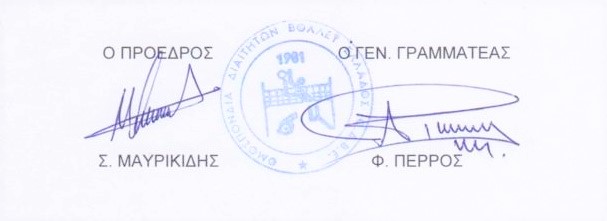 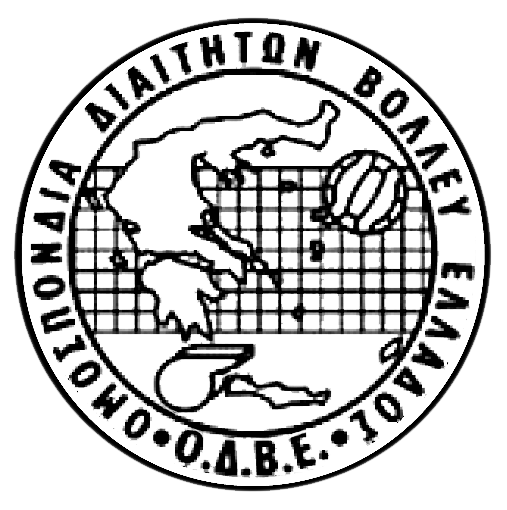 ΟΜΟΣΠΟΝΔΙΑ ΔΙΑΙΤΗΤΩΝ ΒΟΛΕΪ ΕΛΛΑΔΟΣΟ.Δ.Β.Ε.ΔΙΕΥΘ. ΓΡΑΦΕΙΩΝ:ΣΕΦ - Λεωφ. Εθνάρχου Μακαρίου – 18547 Ν.ΦάληροΤΗΛΕΦΩΝΟ: 2109240247  -  ΦΑΞ: 2109240247Web Site: http://www.odbe.gr/e-mail: odbe@otenet.gr